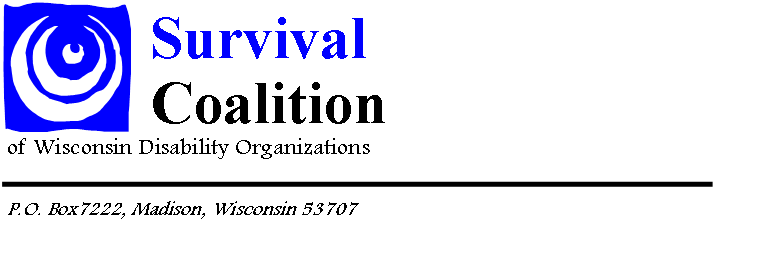 Building Your Personal Message-Disability Advocacy Day 